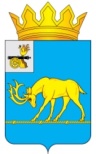 МУНИЦИПАЛЬНОЕ ОБРАЗОВАНИЕ «ТЕМКИНСКИЙ РАЙОН» СМОЛЕНСКОЙ ОБЛАСТИТЕМКИНСКИЙ РАЙОННЫЙ СОВЕТ ДЕПУТАТОВР Е Ш Е Н И Еот 25 марта 2022 года                                                                                           № 19Об установлении порядка учёта предложений граждан и назначении публичных слушаний по проекту решения Темкинского районного Совета депутатов «Об утверждении отчета  об исполнении местного бюджета муниципального района за 2021 год»В соответствии с Федеральным законом от 06.10.2003 №131-ФЗ «Об общих принципах организации местного самоуправления в Российской Федерации», Уставом муниципального образования «Темкинский район» Смоленской области (новая редакция) (с изменениями), Положением об организации и проведении публичных слушаний в муниципальном образовании «Темкинский район» Смоленской области, решением постоянной комиссии по законности и правопорядкуТемкинский районный Совет депутатов р е ш и л:1. Установить следующий порядок учёта предложений граждан по проекту решения Темкинского районного Совета депутатов «Об утверждении отчета  об исполнении местного бюджета муниципального района за 2021 год»                         (далее – проект решения):1) ознакомление граждан с проектом решения через газету «Заря», официальные сайты Администрации муниципального образования «Темкинский район» Смоленской области и Темкинского районного Совета депутатов;2) прием предложений граждан до 11.04.2022 года (включительно)-  в письменной форме по адресу: 215350 Смоленская область, с.Темкино, ул.Ефремова, д.5, Темкинский районный Совет депутатов;- в электронном виде через раздел «Обращения граждан» официального сайта Темкинского районного Совета депутатов;3) анализ поступивших предложений граждан.2. Назначить публичные слушания по проекту решения на 15.04.2022 года в 10.00 часов по адресу: Смоленская область, с.Темкино, ул.Ефремова, д.5, кабинет председателя Темкинского районного Совета депутатов.3. Настоящее решение вступает в силу со дня его официального опубликования в газете «Заря».4. Контроль за исполнением настоящего решения возложить на постоянную комиссию по законности и правопорядку (председатель А.Ф. Горностаева).Председатель Темкинского районного Совета депутатов                                                                   Л.Ю. Терёхина